1	Введение1.1	Величина чистых активов МСЭ изменилась с положительной на отрицательную в связи с отражением обязательств по АСХИ в соответствии с требованиями IPSAS, что привело к признанию в обязательном порядке приведенной стоимости будущих обязательств, связанных с медицинским страхованием после выхода в отставку (АСХИ).1.2	Программа АСХИ, осуществляемая в виде самофинансируемой программы, в рамках которой продолжается обеспечение медицинского страхования после выхода на пенсию в отношении имеющих на это право сотрудников, была создана в 1967 году. С тех пор соответствующие затраты, которые совместно несут Союз и персонал, существенно возросли вследствие увеличения числа застрахованных пенсионеров и роста затрат на медицинские услуги.1.3	Обязательства по АСХИ на дату закрытия отражают приведенную стоимость платежей, которые МСЭ должен был бы осуществить сегодня в случае прекращения деятельности. Данная ситуация крайне маловероятна, однако Союз стремится увеличить объем средств фонда и таким образом уменьшить соответствующие обязательства. Были приняты меры по возвращению к ситуации, при которой счета плана медицинского страхования имели положительное сальдо, чтобы обеспечить страховое покрытие на основе распределительного принципа и создать доступные ресурсы для финансирования актуарных обязательств.1.4	По состоянию на 31 декабря 2021 года сумма обязательств, связанных с АСХИ, составляет 545,63 млн. швейцарских франков. Это снижение – с 631,87 млн. швейцарских франков на конец 2020 года до 545,63 млн. швейцарских франков в 2021 году – может быть объяснено изменением финансового допущения на 2021 год. Основным элементом, влияющим на величину стоимости АСХИ, является ставка дисконтирования, которая используется для расчета приведенной стоимости будущих суммарных заявок. В 2021 году ставка дисконтирования увеличилась с 0,2% до 0,5%. Данное повышение ставки дисконтирования привело к возникновению прибыли по АСХИ в размере 36,7 млн. швейцарских франков1.5	Вторым элементом, оказавшим положительное воздействие на обязательства по АСХИ в 2021 году, является уровень медицинской инфляции. Текущий низкий уровень медицинской инфляции в Швейцарии, а также уровень медицинских претензий привели к прибыли в размере 44,7 млн. швейцарских франков.2	План медицинского страхования в МСЭ2.1	Начиная с января 2020 года МСЭ является участником ЮНСМИС (Общество взаимного страхования сотрудников Организации Объединенных Наций). Вступление в этот план медицинского страхования ООН создает преимущества не только для персонала, поскольку размер взноса уменьшился, а франшиза была исключена, но и для МСЭ в рамках долгосрочного подхода ввиду объема этого плана. Этот план охватывает несколько организаций и специализированных учреждений Организации Объединенных Наций, расположенных в Женеве, и включает сотрудников Отделения ООН в Женеве, УВКБ ООН и ВМО.2.2	План ЮНСМИС основан на взносе, составляющем 3,4% оклада, который был введен в действие 1 января 2020 года. Последующие меры по сдерживанию затрат в настоящее время осуществляет Комитет ЮНСМИС, новым членом которого является МСЭ.3	Динамика обязательств по АСХИ в 2021 году3.1	Динамика обязательств по АСХИ, начиная с 2010 года, привела к росту отрицательной величины чистых активов, так как в них полностью учтены актуарные потери. В конце 2021 года обязательства по АСХИ снизились из-за изменения допущений, что привело к уменьшению обязательств на 86,24 млн. швейцарских франков.3.2	В нижеследующей таблице приведен анализ прибылей и убытков, отнесенных на конец финансового периода. 3.3	С 2016 года в соответствии с решением целевой группы IPSAS ООН все допущения, связанные с оценкой АСХИ, согласованы между учреждениями ООН.3.4	Среди актуарных допущений, использованных при актуарной оценке, наиболее существенное воздействие оказывают ставка дисконтирования (основанная на доходности корпоративных облигаций, имеющих рейтинг AA), рост затрат на медицинские услуги и повышение окладов. Уменьшение ставки дисконтирования или рост затрат на медицинские услуги приводят к увеличению обязательств по АСХИ, в то время как повышение окладов приводит к росту взносов, выплачиваемых членами и МСЭ, и способствует финансированию обязательств по АСХИ.3.5	В приведенной ниже таблице представлена динамика этих допущений.4	Принятые меры4.1	Начиная с 2010 года финансирование актуарных обязательств по АСХИ представляет собой проблему, в связи с которой были приняты меры для обеспечения финансирования медицинского страхования на распределительной основе, а также финансирования обязательств по АСХИ на долгосрочной основе.4.2	Следует отметить, что сметная величина взносов МСЭ на медицинское страхование, связанных с действующими сотрудниками, а также с пенсионерами, включается в двухгодичный бюджет, представляемый Совету.Создание фондов для долгосрочного финансирования актуарных обязательств по АСХИ4.3	После создании фонда АСХИ, для того чтобы приступить к финансированию обязательств по АСХИ, в фонд АСХИ было всего выплачено 9 млн. швейцарских франков. На 31 декабря 2021 года в фонде АСХИ числилось 13 млн. швейцарских франков.4.4	Величина обязательств по АСХИ и существующие бюджетные ограничения не позволяют в настоящее время ускорить финансирование этих обязательств. Динамика обязательств по АСХИ будет и далее тщательно контролироваться.4.5	Для содействия организациям системы ООН в финансировании их долгосрочных обязательств Рабочая группа ООН по АСХИ предложила Генеральной Ассамблее ООН создать для каждой организации специальный финансовый резерв, куда будет выплачиваться взнос в размере 5,35% от объема окладов служащих, принятых на работу с 1 января 2022 года. 4.6	Окончательное решение еще не принято.5	Заключение5.1	Независимо от плана медицинского страхования, проблема финансирования обязательств по АСХИ сохраняется и по-прежнему характерна для многих организаций системы ООН. Доклад Рабочей группы ООН по АСХИ еще не рассматривался Генеральной Ассамблеей. МСЭ будет и далее уделять пристальное внимание изучению этого доклада и рекомендациям, которые будут сформулированы на его основе.5.2	Следует отметить, что МСЭ, по возможности, продолжит финансирование резерва АСХИ, исходя из превышения доходов над расходами бюджета, а также продолжит изучать все иные варианты, которые могут быть представлены руководству МСЭ.______________СОВЕТ 2022
Заключительное собрание, Бухарест, 24 сентября 2022 года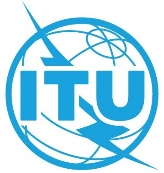 Пункт повестки дня: ADM 14Документ C22/46-RПункт повестки дня: ADM 1425 мая 2022 годаПункт повестки дня: ADM 14Оригинал: английскийОтчет Генерального секретаряОтчет Генерального секретаряОБЯЗАТЕЛЬСТВА ПО МЕДИЦИНСКОМУ СТРАХОВАНИЮ
ПОСЛЕ ВЫХОДА В ОТСТАВКУ (АСХИ)ОБЯЗАТЕЛЬСТВА ПО МЕДИЦИНСКОМУ СТРАХОВАНИЮ
ПОСЛЕ ВЫХОДА В ОТСТАВКУ (АСХИ)РезюмеВ настоящем документе представлена ситуация с обязательствами по медицинскому страхованию после выхода в отставку (АСХИ) по состоянию на 31 декабря 2021 года. Документ подготовлен в соответствии с поручением Совета 2014 года о получении от МСЭ ежегодных отчетов, касающихся обязательств по АСХИ, и представлении предложений по затратам для частичного финансирования этих обязательств в соответствии с Рекомендацией 6 отчета Внешнего аудитора по счетам за 2012 год.Необходимые действияСовету предлагается принять к сведению настоящий документ.____________Справочные материалыC21/46 и Решение 5 (Пересм. Дубай, 2018 г.)Сумма обязательств в рамках плана АСХИ 
на 31 декабря 2021 и 2020 годов, 
представленная в отчете о финансовом положении31 декабря 2021 г.,
тыс. шв. фр.31 декабря 2020 г.,
тыс. шв. фр.Сальдо на 31 декабря 2021−2020 гг.631 870611 896Всего: расходы, признанные в отчете о результатах финансовой деятельности 26 42527 667Актуарные потери, признанные в чистых активах –103 499–2 815Взносы в финансовом периоде –9 160–4 878Сумма обязательств в рамках плана АСХИ по состоянию на 31 декабря 2021−2020 гг.545 636631 870Суммы, признанные в отчете о результатах финансовой деятельностиТыс. шв. фр.Тыс. шв. фр.31 декабря 2021 г.31 декабря 2020 г.Обновленные обязательства и взносы за периодСтоимость услуг25 17124 026Финансовые расходы1 2543 641Всего26 42527 6672016 г.2017 г.2018 г.2019 г.2020 г.2021 г.Ставка дисконтирования0,92%0,90%1,20%0,60%0,20%0,50%Рост затрат на медицинские услуги4,50%4,20%3,90%3,00%2,80%2,50%Повышение окладов3,50%3,50%3,50%3,00%3,00%3,00%